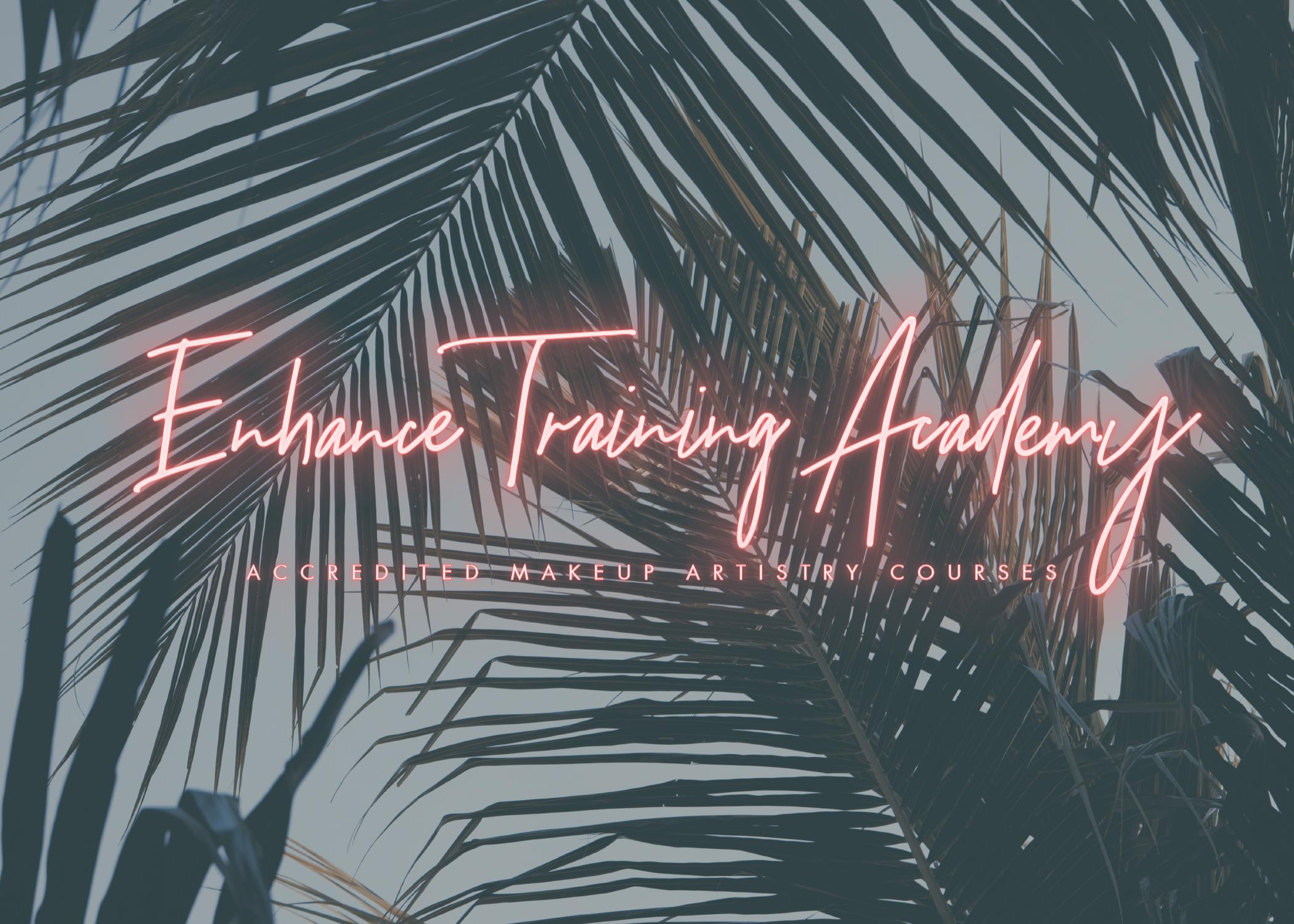 Hello and welcome to Enhance Training Academy! Thankyou for expressing your interest in our training facilities and our accredited courses. We are always expanding and improving our courses so if there is anything course wize that you cant see below, please do feel free to email and ask us any questions you have.All our courses are one to one training. There for you get 100% of your tutors time and attention. We think our learners benefit from a one to one experience rather than a group environment. We can suit your training sessions to your learning style and preference and also to your speed!We are the only Beauty Guild Accredited centre in Halifax! And aim to always be the best. Our student recommendations can be found on our Facebook page.We also work alongside PAYL8R to offer finance options alongside all our courses.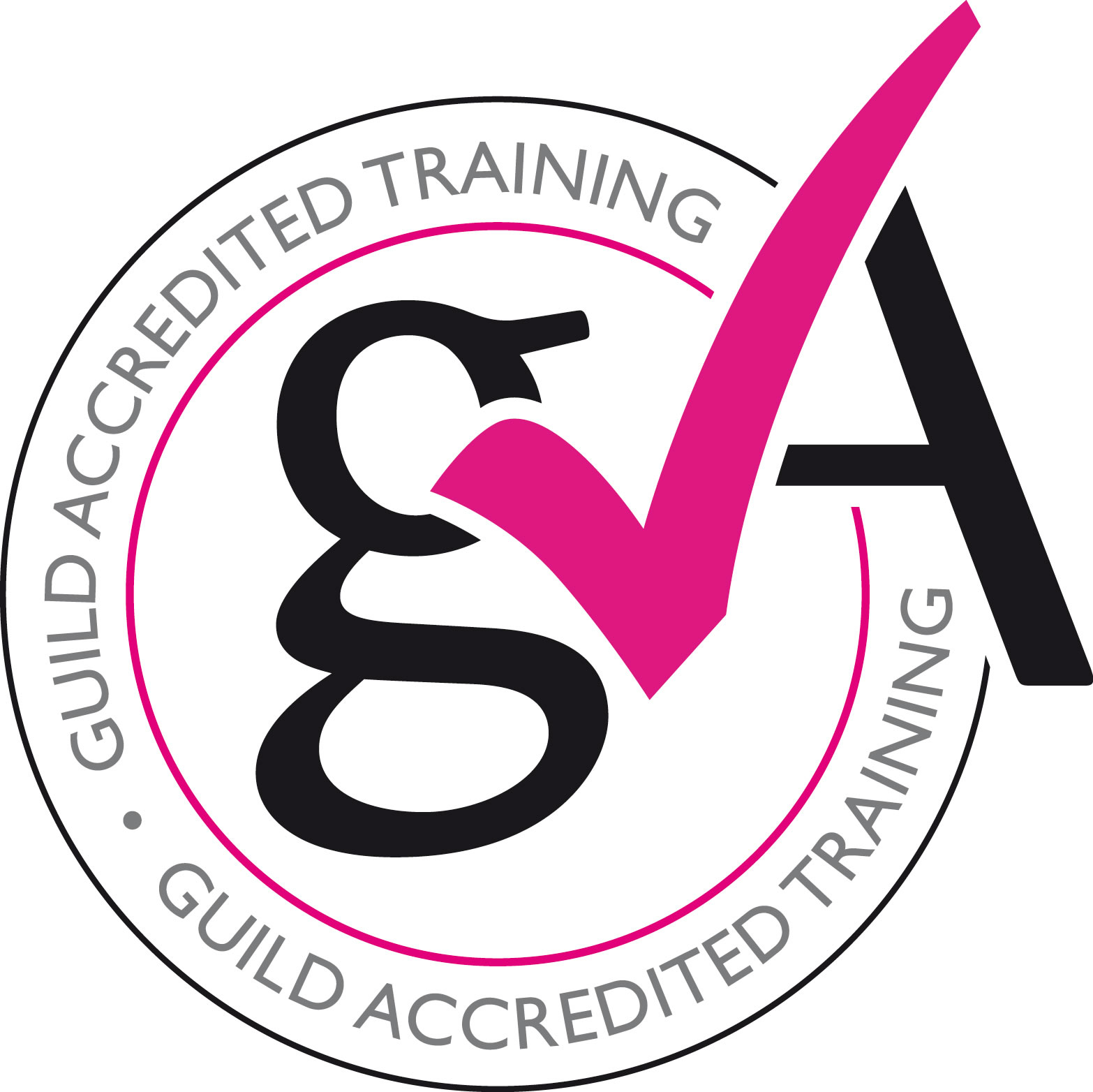 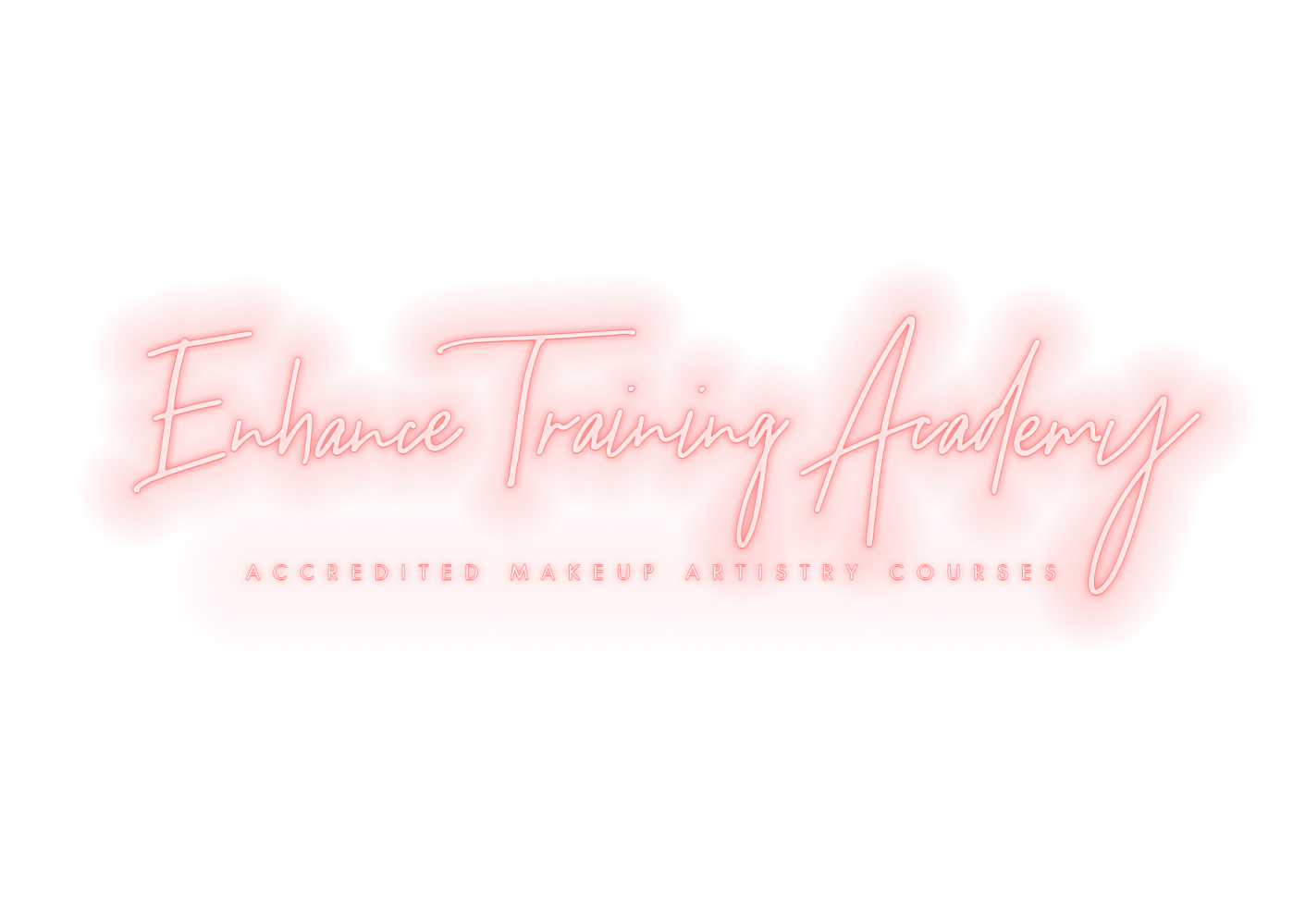 Title:  Two Day Make-Up Artistry CoursePrice: £500Summary:This course covers the application of make-up to the face, eyes and lips as well as how to perform a facial cleanse apply strip and individual lashes. The course also shows you how to adapt your treatment to suit varying clients’ needs. Resources with clear diagrams, images, video clips and voice over are included to give you the best possible learning experience. Reception, consultation and aftercare guidance is covered as well as contra-indications to treatment. The course includes online theory as well as a practical training session at Enhance Training Academy, designed to give you the confidence and ability to offer a full make-up treatment. Qualification: GTi Award Course Accreditation: Guild of Beauty Therapists Course Type: Theory and practical Theory Hours: Approximately 14 hours of study time will be required to complete the theory element of this course. Practical Hours: Approximately 6 hours of practical training will be required to complete your assessment day. Examination: GTi online examinations and one day of practical assessmentPLEASE NOTE THIS COURSE IS NOT FOR BEGINNERS. Title:  Three Day Make-Up Artistry Course Price: £600Summary:This course covers the application of make-up to the face, eyes and lips as well as how to perform a facial cleanse apply strip and individual lashes. The course also shows you how to adapt your treatment to suit varying clients’ needs. Resources with clear diagrams, images, video clips and voice over are included to give you the best possible learning experience. Reception, consultation and aftercare guidance is covered as well as contra-indications to treatment. The course includes online theory as well as a practical training session at Enhance Training Academy, designed to give you the confidence and ability to offer a full make-up treatment. Qualification: GTi Award Course Accreditation: Guild of Beauty Therapists Course Type:  Theory and practical Theory Hours: Approximately 14 hours of study time will be required to complete the theory element of this course. Practical Hours: Approximately 10 hours of practical training will be required to complete your assessment day.  Examination : GTi online examinations and one day of practical assessmentPLEASE NOTE THIS COURSE IS NOT FOR BEGINNERS.Title:  Four Week Make-Up Artistry Course Price: £850Summary:This course covers the application of make-up to the face, eyes and lips as well as how to perform a facial cleanse apply strip and individual lashes. The course also shows you how to adapt your treatment to suit varying clients’ needs. Resources with clear diagrams, images, video clips and voice over are included to give you the best possible learning experience. Reception, consultation and aftercare guidance is covered as well as contra-indications to treatment. The course includes online theory as well as a practical training session at Enhance Training Academy, designed to give you the confidence and ability to offer a full make-up treatment. Qualification: GTi Award Course Accreditation: Guild of Beauty Therapists Course Type: Theory and practical Theory Hours: Approximately 14 hours of study time will be required to complete the theory element of this course. Practical Hours: Approximately 12 hours of practical training will be required to complete your assessment day. Examination: GTi online examinations and one day of practical assessment.WEEK 1 - Day/Natural makeup demonstrationWEEK 2 - Day/Natural makeup assessmentWEEK 3 - Evening/Glam makeup demonstrationWEEK 4 - Evening/Glam makeup assessmentTitle:  Six Week Make-Up Artistry Course Price: £1000Summary:This course covers the application of make-up to the face, eyes and lips as well as how to perform a facial cleanse apply strip and individual lashes. The course also shows you how to adapt your treatment to suit varying clients’ needs. Resources with clear diagrams, images, video clips and voice over are included to give you the best possible learning experience. Reception, consultation and aftercare guidance is covered as well as contra-indications to treatment. The course includes online theory as well as a practical training session at Enhance Training Academy, designed to give you the confidence and ability to offer a full make-up treatment. This course also includes a festival workshop including glitter making session and body painting.Qualification: GTi Award Course Accreditation: Guild of Beauty Therapists Course Type: Theory and practical Theory Hours: Approximately 14 hours of study time will be required to complete the theory element of this course. Practical Hours: Approximately 18 hours of practical training will be required to complete your assessment day. Examination: GTi online examinations and one day of practical assessmentCOURSE STRUCTURE -WEEK 1 - Day/Natural makeup demonstrationWEEK 2 - Day/Natural makeup assessmentWEEK 3 - Evening/Glam makeup demonstrationWEEK 4 - Evening/Glam makeup practicalWEEK 5 - Evening/Glam makeup assessmentWEEK 6 - Advanced Eye WorkshopTitle:  Eight Week Make-Up Artistry Course Price: £1425Summary:This course covers the application of make-up to the face, eyes and lips as well as how to perform a facial cleanse apply strip and individual lashes. The course also shows you how to adapt your treatment to suit varying clients’ needs. Resources with clear diagrams, images, video clips and voice over are included to give you the best possible learning experience. Reception, consultation and aftercare guidance is covered as well as contra-indications to treatment. The course includes online theory as well as a practical training session at Enhance Training Academy, designed to give you the confidence and ability to offer a full make-up treatment. This course also includes a halloween or festival workshop including glitter making session and body painting. Advanced eye techniques class is also included.Qualification: GTi Award Course Accreditation: Guild of Beauty Therapists Course Type: Theory and practical Theory Hours: Approximately 14 hours of study time will be required to complete the theory element of this course. Practical Hours: Approximately 24 hours of practical training will be required to complete your assessment day. Examination: GTi online examinations and one day of practical assessmentWEEK 1 - Day/Natural makeup demonstrationWEEK 2 - Day/Natural makeup practicalWEEK 3 - Day/Natural makeup assessmentWEEK 4 - Evening/Glam makeup demonstrationWEEK 5 - Evening/Glam makeup practicalWEEK 6 - Evening/Glam makeup assessmentWEEK 7 - Advanced Eyes WorkshopWEEK 8 - Festival or Halloween WorkshopTitle: Twelve Week Accredited Make-Up Artistry Course Price: £2000Summary:This course covers the application of make-up to the face, eyes and lips as well as how to perform a facial cleanse apply strip and individual lashes. The course also shows you how to adapt your treatment to suit varying clients’ needs. Resources with clear diagrams, images, video clips and voice over are included to give you the best possible learning experience. Reception, consultation and aftercare guidance is covered as well as contra-indications to treatment. The course includes online theory as well as a practical training session at Enhance Training Academy, designed to give you the confidence and ability to offer a full make-up treatment. Course also includes industry sessions, festival themed lessons, body paint, Halloween lessons, SPFX training and covers the ins and outs of makeup artistry as a profession and self employment within the makeup industry. Qualification: GTi Award Course Accreditation: Guild of Beauty Therapists Course Type: Theory and practical Theory Hours: Approximately 14 hours of study time will be required to complete the theory element of this course. Practical Hours: Approximately 36 hours of practical training will be required to complete your assessment day. Examination: GTi online examinations and one day of practical assessmentCOURSE STRUCTURE - WEEK 1 - Day/Natural makeup demonstrationWEEK 2 - Day/Natural makeup practicalWEEK 3 - Day/Natural makeup assessmentWEEK 4 - Evening/Glam makeup demonstrationWEEK 5 - Evening/Glam makeup practicalWEEK 6 - Evening/Glam makeup assessmentWEEK 7 - Advanced Eyes WorkshopWEEK 8 - Advanced Eyes practicalWEEK 9 - Advanced Eyes assessmentWEEK 10 - Festival makeup demonstration WEEK 11 - Halloween makeup demonstrationWEEK 12 - Industry DayTitle: Sixteen Week Accredited Make-Up Artistry Course Price: £2850Summary:This course covers the application of make-up to the face, eyes and lips as well as how to perform a facial cleanse apply strip and individual lashes. The course also shows you how to adapt your treatment to suit varying clients’ needs. Resources with clear diagrams, images, video clips and voice over are included to give you the best possible learning experience. Reception, consultation and aftercare guidance is covered as well as contra-indications to treatment. The course includes online theory as well as a practical training session at Enhance Training Academy, designed to give you the confidence and ability to offer a full make-up treatment. Course also includes industry sessions,festival themed lessons, body paint, Halloween lessons, SPFX training and covers the ins and outs of makeup artistry as a profession and self employment within the makeup industry. Qualification:  GTi Award Course Accreditation:  Guild of Beauty Therapists Course Type: Theory and practical Theory Hours: Approximately 14 hours of study time will be required to complete the theory element of this course. Practical Hours: Approximately 48 hours of practical training will be required to complete your assessment day. Examination: GTi online examinations and one day of practical assessmentWEEK 1 - Day/Natural makeup demonstrationWEEK 2 - Day/Natural makeup practicalWEEK 3 - Day/Natural makeup assessmentWEEK 4 - Evening/Glam makeup demonstrationWEEK 5 - Evening/Glam makeup practicalWEEK 6 - Evening/Glam makeup assessmentWEEK 7 - Advanced Eyes WorkshopWEEK 8 - Advanced Eyes practicalWEEK 9 - Advanced Eyes assessmentWEEK 10 - Festival makeup demonstration WEEK 11 - Festival makeup practicalWEEK 12 - Festival makeup assessmentWEEK 13 - Halloween makeup demonstrationWEEK 14 - Halloween practicalWEEK 15 - Halloween assessmentWEEK 16 - Industry day